T.C.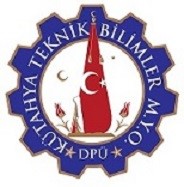 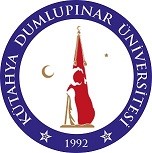 KÜTAHYA DUMLUPINAR ÜNİVERSİTESİKütahya Teknik Bilimler Meslek Yüksekokulu2020-2021 EĞİTİM ÖĞRETİM YILI BAHAR YARIYILI STAJ TAKVİMİÖğretim Elemanının Dikkatine;1- Öğrencilere gerekli bilgilendirmelerin ve onaylama işlemlerinin zamanında yapılması ve aksamaya meydan verilmemesi hususu önemle rica olunur.  2- Öğretim elamanları belirtilen staj tarihleri dışındaki staj başvruları için staj onayı vermemesi gerekmektedir.3- Onay verilmeyen ögrencilerin  SGK giriş işlemleri yapılamayacağından tüm sorumluluk ilgili öğretim elamanına aittir. 4- İSG Belgesi olmadan öğrencinin stajının onaylanmaması gerekmektedir.Öğrencinin Dikkatine;İSG belgesinin, danışman staj onayını yapmadan önce teslim edilmesi gerekmektedir. İSG Belgesi olmadan staj onayı yapılmayacaktır.Sigorta işe giriş bildirgesini isteyen kurum yada işletmeler için ögrencilerimiz ktbmyo.staj@dpu.edu.tr e-posta adresi üzerinden staja başlamadan bir önceki gün staj işlerindeki görevli memur ile irtibata geçmeleri gerekmektedir.Ödev,proje,yada örgün staj tercihini seçen öğrenciler  yukarıdaki takvime uymak zorundadırlar. Başlangıç TarihiBitiş TarihiStaj SüresiÖğrencinin Staj Defteri Son Teslim TarihiHafta İçi13 HAZİRAN  202201 TEMMUZ  202215 İŞ GÜNÜHafta İçi ve Cumartesi13 HAZİRAN  202229 HAZİRAN 202215 İŞ GÜNÜHafta İçi13 HAZİRAN  202229 TEMMUZ 202230 İŞ GÜNÜHafta İçi ve Cumartesi13 HAZİRAN  202223 TEMMUZ 202230 İŞ GÜNÜÖğrencilerin ;                                               Kurum Yada İşyerlerinde Yapacakları Stajın Staj Modülüne Son Kayıt / Giriş Tarihi  04 NİSAN 202231 MAYIS  2022 ..Danışman Öğretim Elemanlarının ;           Staj Başvurusunu Onaylama Tarih Aralığı30 MAYIS 202205 HAZİRAN 2022..Öğrenci İşlerinin ;Sgk Giriş İşlemleri Tarih Aralığı06 HAZİRAN 202212 HAZİRAN 2022..